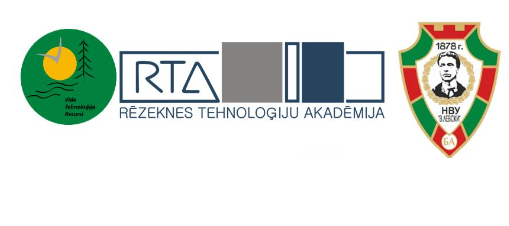 Programme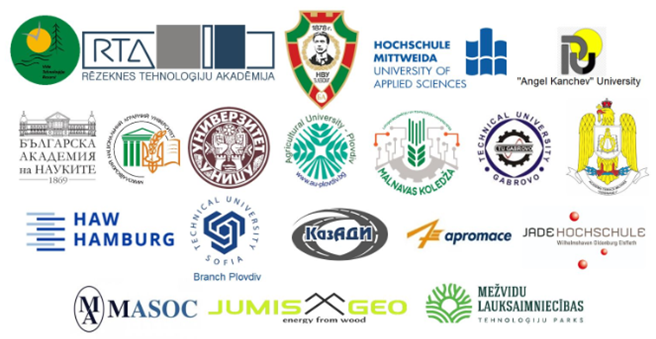 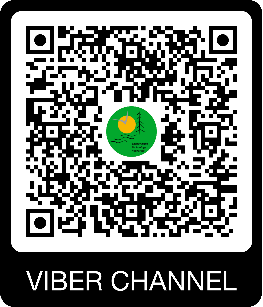 Rēzekne, 2024On June 24, the Veliko Tarnovo Medicinal Plant Festival takes place in Enevden, and if you arrive earlier, you can attend these events in the city.15th International Scientific Practical Conference“Environment. Technology. Resources”The conference is organized by Rezekne Academy of Technologies, Faculty of Engineering, LatviaHosted by ''Vasil Levski'' National Military University, BulgariaJune 27, 2024 – June 28, 2024Conference Programme 26.06.2024.TimeProgrammeTime''Vasil Levski'' National Military University, Bulgaria10.00-12.00VISIT to the production company15.00-17.00CITY TOUR in Tsarevets. It is the residence of the Bulgarian kings in the 11th-14th centuries, when Tarnovo was the capital of Bulgaria19.00CONCERT of the military orchestra of the National Military University "Vasil Levski" together with other orchestrasConference Programme 27.06.2024.TimeProgrammeProgrammeProgrammeProgrammeTime''Vasil Levski'' National Military University, BulgariaVeliko Tarnovo
PO Box 5000, "Bulgaria" Blvd. Nr. 76''Vasil Levski'' National Military University, BulgariaVeliko Tarnovo
PO Box 5000, "Bulgaria" Blvd. Nr. 76''Vasil Levski'' National Military University, BulgariaVeliko Tarnovo
PO Box 5000, "Bulgaria" Blvd. Nr. 76''Vasil Levski'' National Military University, BulgariaVeliko Tarnovo
PO Box 5000, "Bulgaria" Blvd. Nr. 768.00-9.00Registration, coffee1st floor hallRegistration, coffee1st floor hallRegistration, coffee1st floor hallRegistration, coffee1st floor hall9.00- 9.20CONFERENCE OPENINGRoom xxxCONFERENCE OPENINGRoom xxxCONFERENCE OPENINGRoom xxxCONFERENCE OPENINGRoom xxx9.20-10.25PLENARY SESSION Room xxxPLENARY SESSION Room xxxPLENARY SESSION Room xxxPLENARY SESSION Room xxx10.40 – 12.30SECTIONS SESSIONSECTIONS SESSIONSECTIONS SESSIONSECTIONS SESSION10.40 – 12.30Section 1Remote Section 2Remote Section 3Section 410.40 – 12.30Room xxxRoomxxxRoomRoom  xxxRoomRoom  xxxx12.30-13.30Coffee break, 1st floor hallCoffee break, 1st floor hallCoffee break, 1st floor hallCoffee break, 1st floor hall13.30-15.00SECTIONS SESSIONSECTIONS SESSIONSECTIONS SESSIONSECTIONS SESSION13.30-15.00Section 1Remote Section 2Remote Section 3Section 413.30-15.00Room  xxxRoom xxxRoom xxxRoom xxx16.00 – 18.00CITY TOUR in Veliko TarnovoCITY TOUR in Veliko TarnovoCITY TOUR in Veliko TarnovoCITY TOUR in Veliko Tarnovo20.00-23.00DINNER at the Yantra restaurant, there will also be a projection of the Tsarevets light show - sound and lightDINNER at the Yantra restaurant, there will also be a projection of the Tsarevets light show - sound and lightDINNER at the Yantra restaurant, there will also be a projection of the Tsarevets light show - sound and lightDINNER at the Yantra restaurant, there will also be a projection of the Tsarevets light show - sound and light23.30RETURN TO Veliko TarnovoRETURN TO Veliko TarnovoRETURN TO Veliko TarnovoRETURN TO Veliko TarnovoConference Programme 28.06.2024.TimePROGRAMMEPROGRAMMEPROGRAMMEPROGRAMMEPROGRAMMETime''Vasil Levski'' National Military University, BulgariaVeliko Tarnovo
PO Box 5000, 76 Blvd. Bulgaria ''Vasil Levski'' National Military University, BulgariaVeliko Tarnovo
PO Box 5000, 76 Blvd. Bulgaria ''Vasil Levski'' National Military University, BulgariaVeliko Tarnovo
PO Box 5000, 76 Blvd. Bulgaria ''Vasil Levski'' National Military University, BulgariaVeliko Tarnovo
PO Box 5000, 76 Blvd. Bulgaria ''Vasil Levski'' National Military University, BulgariaVeliko Tarnovo
PO Box 5000, 76 Blvd. Bulgaria 9.00-10.00VISIT to ''Vasil Levski'' National Military University, BulgariaVISIT to ''Vasil Levski'' National Military University, BulgariaVISIT to ''Vasil Levski'' National Military University, BulgariaVISIT to ''Vasil Levski'' National Military University, BulgariaVISIT to ''Vasil Levski'' National Military University, Bulgaria10.00-10.30Coffee, 1st floor hallCoffee, 1st floor hallCoffee, 1st floor hallCoffee, 1st floor hallCoffee, 1st floor hall10.30 – 12.30Remote section 1Section 2Remote section 3Section 4PosterSection 510.30 – 12.30Room xxxRoom xxxRoom xxxRoom xxx1st floor hall12.30-13.30Coffee break, 1st floor hallCoffee break, 1st floor hallCoffee break, 1st floor hallCoffee break, 1st floor hallCoffee break, 1st floor hall13.30-16.00Remote section 1Section 2Remote section 3Section 4PosterSection 513.30-16.00Room xxxRoom xxxRoom xxxRoom xxx1st floor hall16.00VISIT to ''Vasil Levski'' National Military University, BulgariaVISIT to ''Vasil Levski'' National Military University, BulgariaVISIT to ''Vasil Levski'' National Military University, BulgariaVISIT to ''Vasil Levski'' National Military University, BulgariaVISIT to ''Vasil Levski'' National Military University, Bulgaria